1 год обучения  (5 – 6 лет), старший возраст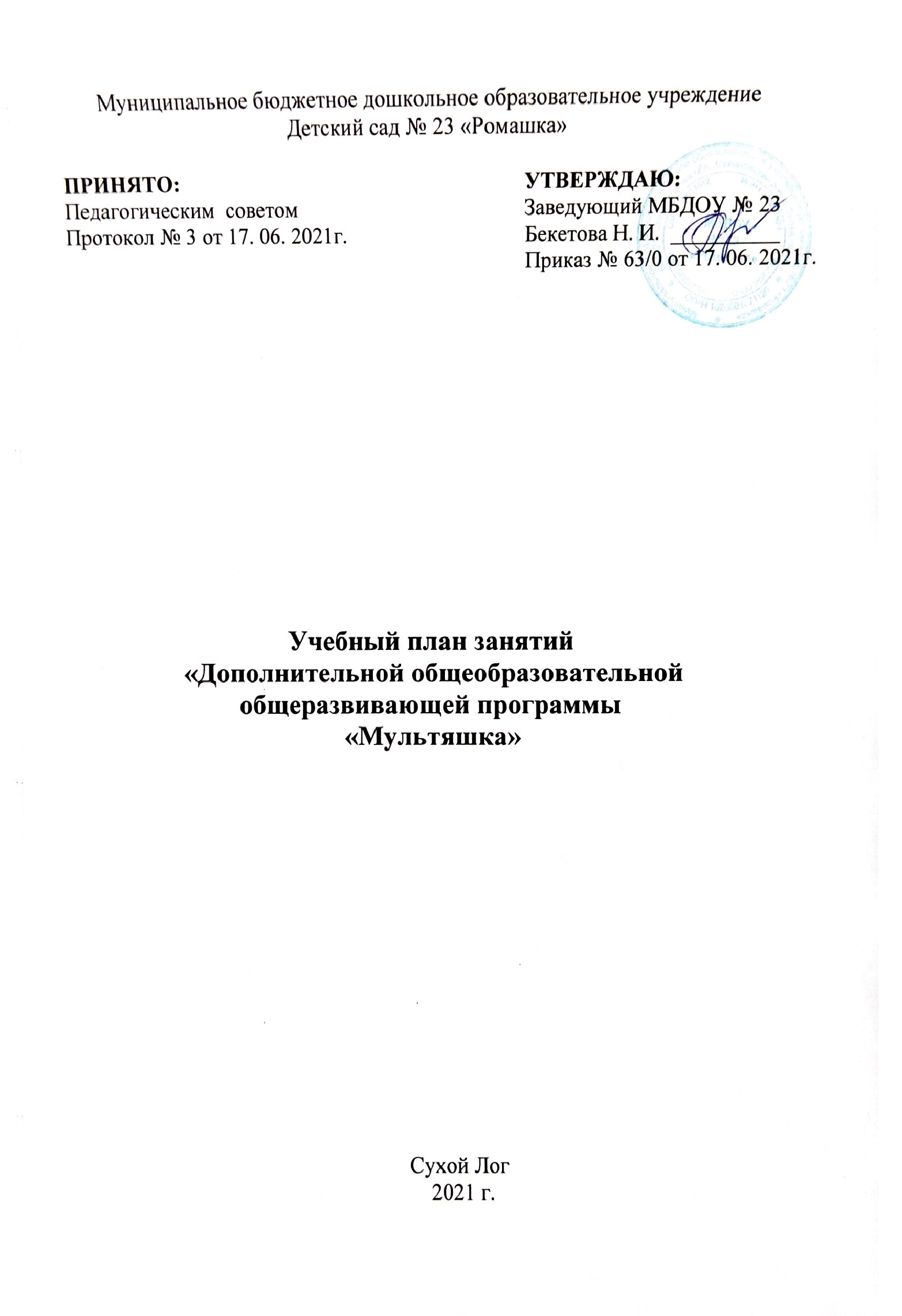 2 год обучения (6 - 7лет), подготовительный возраст№п/пНаименование разделов              и темВсего часовВ том числеФормыаттестации/контроля№п/пНаименование разделов              и темВсего часовтеоретическихпрактическихФормыаттестации/контроляРаздел 1. «Все о мультипликации»Раздел 1. «Все о мультипликации»Раздел 1. «Все о мультипликации»Раздел 1. «Все о мультипликации»Раздел 1. «Все о мультипликации»Раздел 1. «Все о мультипликации»1.1.Вводное занятие: «Путешествие в мир мультипликации»10,50,5Беседа1.2.Парад мультпрофессий615Опрос по теме. 1.3.Знакомство с компьютерной программой для создания мультфильма514Опрос по теме. 1.4.Как оживить картинку514Опрос по теме. 1.5.Создаём название мультфильма.«Заставка» в технике перекладка.514Опрос по теме. 1.5.Создаём название мультфильма.«Заставка» в технике перекладка.Итого 2214Опрос по теме. Раздел 2. «Кукольная анимация»Раздел 2. «Кукольная анимация»Раздел 2. «Кукольная анимация»Раздел 2. «Кукольная анимация»Раздел 2. «Кукольная анимация»Раздел 2. «Кукольная анимация»2.1.История кукольной анимации.Придумывание сюжета.20, 51,5Беседа.2.2.Для чего нужны декорации.Подготовка декораций.514Педагогическоенаблюдение.2.3.Как куклы двигаются?Подготовка кукол-героевСъемка мультфильма.817Педагогическоенаблюдение.2.4.Озвучиваем мультфильма. Монтаж.1019Педагогическоенаблюдение.2.4.Озвучиваем мультфильма. Монтаж.Итого 2619Педагогическоенаблюдение.Раздел 3. «Плоскостная анимация «Волшебный праздник »Раздел 3. «Плоскостная анимация «Волшебный праздник »Раздел 3. «Плоскостная анимация «Волшебный праздник »Раздел 3. «Плоскостная анимация «Волшебный праздник »Раздел 3. «Плоскостная анимация «Волшебный праздник »Раздел 3. «Плоскостная анимация «Волшебный праздник »3.1.История на бумаге.Придумывание сюжета.615Педагогическоенаблюдение.3.2.Как герои двигаются?Изготовление подвижных фигурок из картона.514Опрос по теме.3.3.Для чего нужны декорации?Подготовка листов декораций.4-4Опрос по теме.3.4.Мы – аниматоры.4-4Презентация конструкций.3.5.Мы -звукорежиссеры. Монтаж фильма.514Педагогическоенаблюдение.3.5.Мы -звукорежиссеры. Монтаж фильма.Итого 24ВСЕГО- 72 ЧАСА14Педагогическоенаблюдение.№п/пНаименование разделов              и тем.Всего часовВ том числеФормыаттестации/контроля№п/пНаименование разделов              и тем.Всего часовтеоретическихпрактическихФормыаттестации/контроляРаздел 1. ««Песочная анимация «Вальс цветов»Раздел 1. ««Песочная анимация «Вальс цветов»Раздел 1. ««Песочная анимация «Вальс цветов»Раздел 1. ««Песочная анимация «Вальс цветов»Раздел 1. ««Песочная анимация «Вальс цветов»Раздел 1. ««Песочная анимация «Вальс цветов»1.1.Песочные истории. Придумывание сюжета.20,51,5Опрос по теме.1.2.Живой песок. Рисование на песке.615Педагогическоенаблюдение.1.3.Ожившие картины. Съёмка песочной истории.716Педагогическоенаблюдение.1.4.Как «поёт» песок? Подборка музыкального сопровождения.  716Педагогическоенаблюдение.1.4.Как «поёт» песок? Подборка музыкального сопровождения.  ИТОГО- 2216Педагогическоенаблюдение.Раздел 2. «Лего-анимация «На страже Родины»Раздел 2. «Лего-анимация «На страже Родины»Раздел 2. «Лего-анимация «На страже Родины»Раздел 2. «Лего-анимация «На страже Родины»Раздел 2. «Лего-анимация «На страже Родины»Раздел 2. «Лего-анимация «На страже Родины»2.1.Лего фигурки в мультфильмах. Придумывание сюжета.211Беседа.2.2.Как фигурки передвигать? Построение декораций фона, подборка героев.817Педагогическоенаблюдение.2.3.Профессия режиссер! Съёмка мультфильма.817Педагогическоенаблюдение.2.4. Озвучиваем мультфильм. Монтаж.716Педагогическоенаблюдение.2.4. Озвучиваем мультфильм. Монтаж.ИТОГО-2516Педагогическоенаблюдение.Раздел 3. «  До свидания детский сад»Раздел 3. «  До свидания детский сад»Раздел 3. «  До свидания детский сад»Раздел 3. «  До свидания детский сад»Раздел 3. «  До свидания детский сад»Раздел 3. «  До свидания детский сад»3.1.Создание коллективного фильма-отчёта о нашей жизни в детском саду.615Педагогическоенаблюдение.3.2.Мы – аниматоры.615Педагогическоенаблюдение.3.3.Использование роботов - героев, кукол. Подготовка декораций из различных материалов.615Педагогическоенаблюдение.3.4.Использование различных техник в одном мультфильме. Придумывание сюжета.312Презентация моделей.3.5.Подготовка пластилиновых и бумажных героев, кукол. Подготовка декораций из различных материалов413Педагогическоенаблюдение.3.5.Подготовка пластилиновых и бумажных героев, кукол. Подготовка декораций из различных материаловИТОГО-25ВСЕГО-72 ЧАСА13Педагогическоенаблюдение.